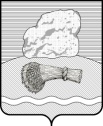 РОССИЙСКАЯ ФЕДЕРАЦИЯКалужская областьДуминичский районСельская Дума сельского поселения«СЕЛО ВЁРТНОЕ» РЕШЕНИЕ14 декабря  2018 г.                                           				                      № 31                                        Об утверждении Плана нормотворческой деятельностиСельской Думы сельского поселения «Село Вёртное» на первое полугодие 2019 года.Руководствуясь Уставом сельского поселения  «Село Вёртное», в целях контроля за деятельностью органов местного самоуправления сельского поселения  «Село Вёртное» и планирования работы Сельской Думы сельского поселения «Село Вёртное» Сельская Дума сельского поселения  «Село Вёртное» РЕШИЛА:1. Утвердить  План нормотворческой деятельности Сельской Думы сельского поселения «Село Вёртное» на первое полугодие 2019 года (прилагается).2. Настоящее решение вступает в силу со дня его официального обнародования.3. Настоящее решение подлежит обнародованию и размещению в информационно-телекоммуникационной сети "Интернет" на сайте сельского поселения «Село Вёртное» /http://vyortnoe.ru/.4. Контроль исполнения настоящего решения оставляю за собой.Глава сельского поселения 		                              	Т.С.Полиданова			Приложениек решению Сельской Думы сельского поселения «Село Вёртное» «14» декабря 2018 года № 31План нормотворческой деятельности Сельской Думы сельского поселения «Село Вёртное» на первое полугодие 2019 года.№№п/пНаименование нормативного правового актаСрокОтветственный123412.Об утверждении Правил благоустройства территории сельского поселения «Село Вёртное».Об утверждении изменений и дополнений в Устав  сельского поселения «Село Вёртное»январьянварьПостоянная комиссия Сельской Думы по законодательству и депутатскойПостоянная комиссия Сельской Думы по законодательству и депутатской2О назначении и проведении публичных слушаний по проекту исполнения бюджета сельского поселения «Село Вёртное» за 2018 годмартПостоянная комиссия Сельской Думы по бюджету и налогам3Об итогах публичных слушаний по проекту исполнения бюджета сельского поселения «Село Вёртное» за 2018 годапрельПостоянная комиссия Сельской Думы по бюджету и налогам4Об утверждении исполнения бюджета сельского поселения «Село Вёртное» за 2018 годмайПостоянная комиссия Сельской Думы по бюджету и налогам5.Проекты решений о внесении поправок в действующие муниципальные правовые акты сельского поселения в соответствии с федеральным законодательством и законодательством Калужской областьПри необходимости5.Проекты решений о внесении поправок в действующие муниципальные правовые акты сельского поселения в соответствии с федеральным законодательством и законодательством Калужской областьПри необходимостиПостоянная комиссия Сельской Думы по законодательству и депутатской этикеАдминистрациясельского поселения «Село Вёртное»6.Проекты решений сельской Думы о признании утратившими силу некоторых нормативных правовых актов При необходимостиПостоянная комиссия сельской Думы по законодательству и депутатской этикеАдминистрациясельского поселения «Село Вёртное»7.Принятие решений об утверждении проектов модульных  нормативно-правовых актов предложенных прокуратурой Думиничского районаПо мере поступленияПостоянная комиссия Сельской Думы по законодательству и депутатской этике